Муниципальное бюджетное общеобразовательное учреждение “Исадская средняя общеобразовательная школа” Спасского муниципального района Рязанской области391066, Рязанская область, Спасский район, село Исады, улица Школьная, дом 3. Тел.: 8(49135) 36452, e-mail: isad.sosh@yandex.ru                                                             П Р И К А З № 64-д   14.09.2018г.                                                                                        Об утверждении дорожной карты  подготовки  к проведению государственной итоговой аттестации по образовательным программам основного  общего и среднего общего образования в 2018-2019 учебном году      В соответствии с приказом Минобрнауки России от 25 декабря 2013г. № 1394 «Об утверждении Порядка проведения государственной аттестации по образовательным программам основного общего образования», от 26 декабря 2013 г.№1400 «Об утверждении Порядка проведения государственной итоговой аттестации по образовательным программам среднего общего образования»,  от 28.06.2013г.№491 «Об утверждении Порядка аккредитации граждан в качестве общественных наблюдателей», приказом министерства образования и молодежной политики Рязанской области № 1107 от 03 августа 2018г « Об утверждении дорожной карты подготовки к проведению ГИА в 2018-2019 уч. году», приказа № 397-д от 14.09.2018г. УО и МП администрации МО- Спасский муниципальный район  Рязанской области                                        приказываю:   1.Утвердить дорожную карту  МБОУ “Исадская СОШ” по подготовке  к проведению государственной итоговой аттестации по образовательным программам основного  общего и среднего общего образования в 2018-2019 учебном году согласно приложению.2. Организовать проведение Г(И)А обучающихся в соответствии с  дорожной картой.3.Контроль за исполнением приказа оставляю за собой. 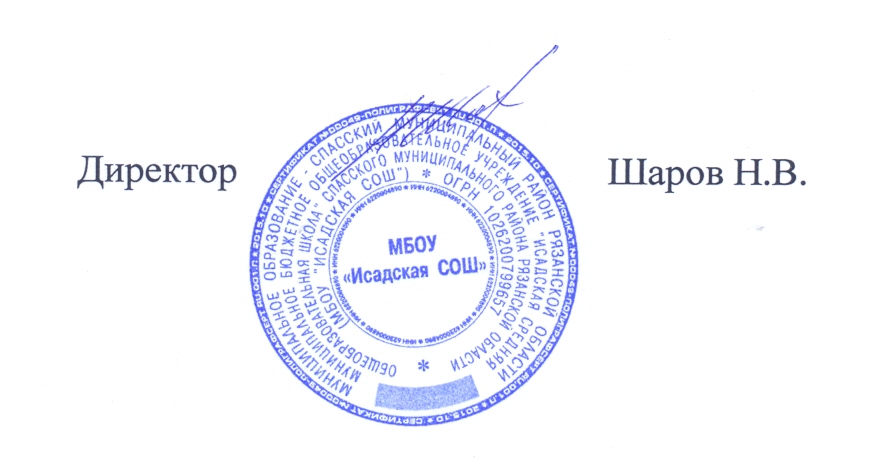 